Jo Nesbø: MacbethHrál fotbal za norský klub Molde FK a jeho snem bylo stát se profesionálním fotbalistou v londýnském Tottenhamu Hotspur. Byl členem úspěšné rockové kapely… Dvě slibně rozjeté kariérní možnosti – nevyužil ani jednu. Místo toho se stal nekorunovaným králem detektivního žánru současnosti. Na sklonku minulého století uvedl na scénu v románu Netopýr postavu kriminalisty Harryho Hola, a stal se slavným… Dětské čtenáře zase zaujal jeho Doktor Proctor… Vystudovaný ekonom Jo Nesbø patří k nejvýraznějším osobnostem současné světové literatury.Pracovní list pro žáky středních škol je součástí kolekce Pod stromeček patří kniha, jejímž cílem je v době předvánoční připomenout vybrané knihy, které by mohly někoho pod stromečkem potěšit... Jo Nesbø: Macbeth_________________________________________________Charakterizujte na základě videa, jak zpracoval Nesbø shakespearovskou předlohu:…………………………………………………………………………………………………………………………………………………………………………………………………………………………………………………………………………………………………………………………………………………………………………………………………………………………………………………………………………………………………………………………………………………………………………………………………………………………………………………………………………………………………………………………………………………………………………………………………………………………………………………………………………………………………………………………………………………………………………Vyhledejte na internetu informace o projektu, v jehož rámci kniha vyšla:……………………………………………………………………………………………………………………………………………………………………………………………………………………………………………………………………………………………………………………………………………………………………………………………………………………………………………………………………………………………………………………………………………………………………………………………………………………………………………………………………………………………………………………………………………………………………………………………………………………………………………………………………………………………………………………………………………………………………………………………………………………………………………………………………………………………………………………………………………………………………………………………………………………………………………………………………………………………………………………………………………………………………………………………………………………………………………………………………………………………………………………………………………………………………………………………………………………………………………………………………………………………………………………………………………………………………………………………………………Vyhledejte informace o dalších vybraných autorových dílech:………………………………………………………………………………………………………………………………………………………………………………………………………………………………………………………………………………………………………………………………………………………………………………………………………………………………………………………………………………………………………………………………………………………………………………………………………………………………………………………………………………………………………………………………………………………………………………………………………………………………………………………………………………………………………………………………………………………………………………………………………………………………………………………………………………………………………………………………………………………………………………………………………………………………………………………………………………………………………………………………………………………………………………………………………………………………………………………………………………………………………………………………………………………………………………………………………………………………………………………………………………………………………………………………………………………………………………………………………………………………………………………………………………………………………………………………………………………………………………………………………………………………………………………………………………………………………………………………………………………………………………………………………………………………………………………………………………………………………………………………………………………………………………………………………………………………………………………………………………………………………………………………………………………………………………………………………………………………………………………………………………………………………………………………………………………………………………………………………………………………………………………………Co jsem se touto aktivitou naučil(a):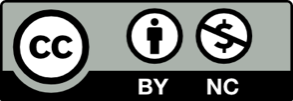 